26 июня - Всемирный день борьбы с наркотиками. И в связи с этой датой в ДК г.п. Залукокоаже работниками культуры проведен конкурс рисунков и плаката по профилактике наркомании «Вместе против наркотиков» среди учеников МКОУ «СОШ №1». В начале конкурса была предоставлена краткая информация о его сюжете. Присутствовало 69 детей. На стенде «Мы против наркотиков» были размещены плакаты, которые нарисовали дети, рисунки, сказка о наркомании, стихи. Дети с удовольствием участвовали в этих мероприятиях, так как понимают всю важность этого дела.В заключение мероприятия, обучающиеся посмотрели детский концерт.На площадку дети выходили со своими концертными номерами. В ярких костюмах, с улыбками на лице они дарили зрителям атмосферу веселья и радости.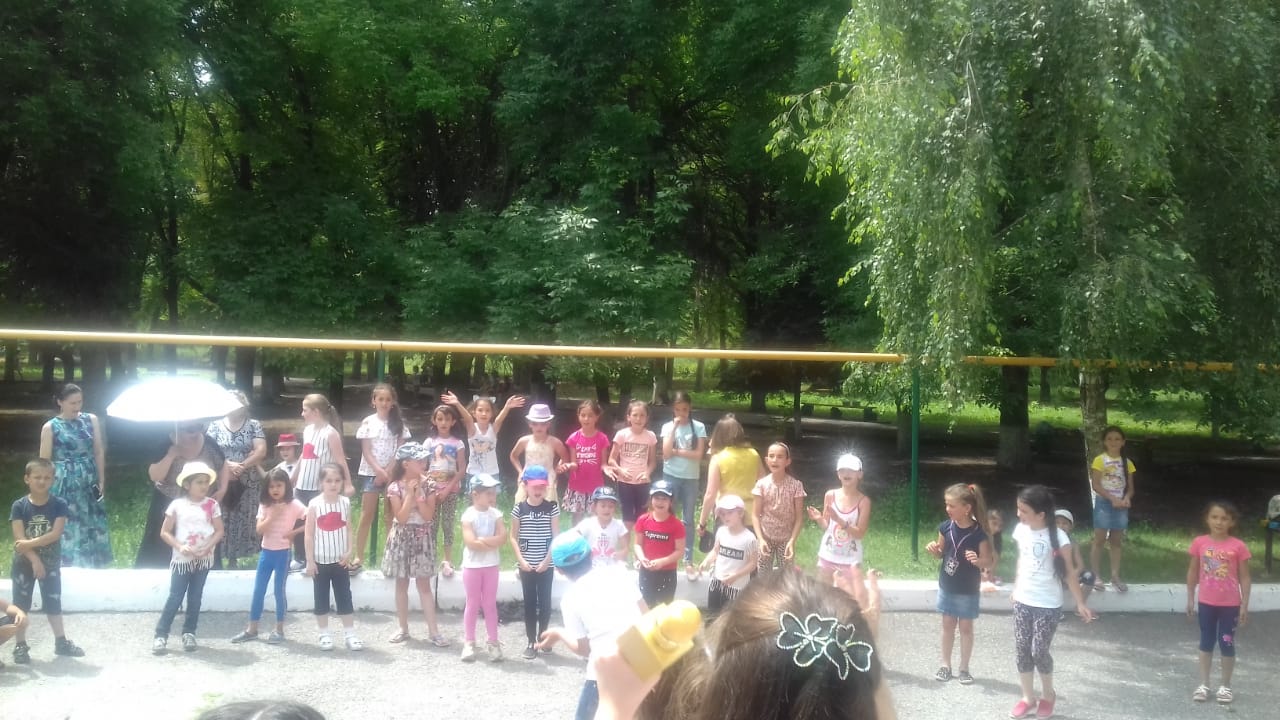 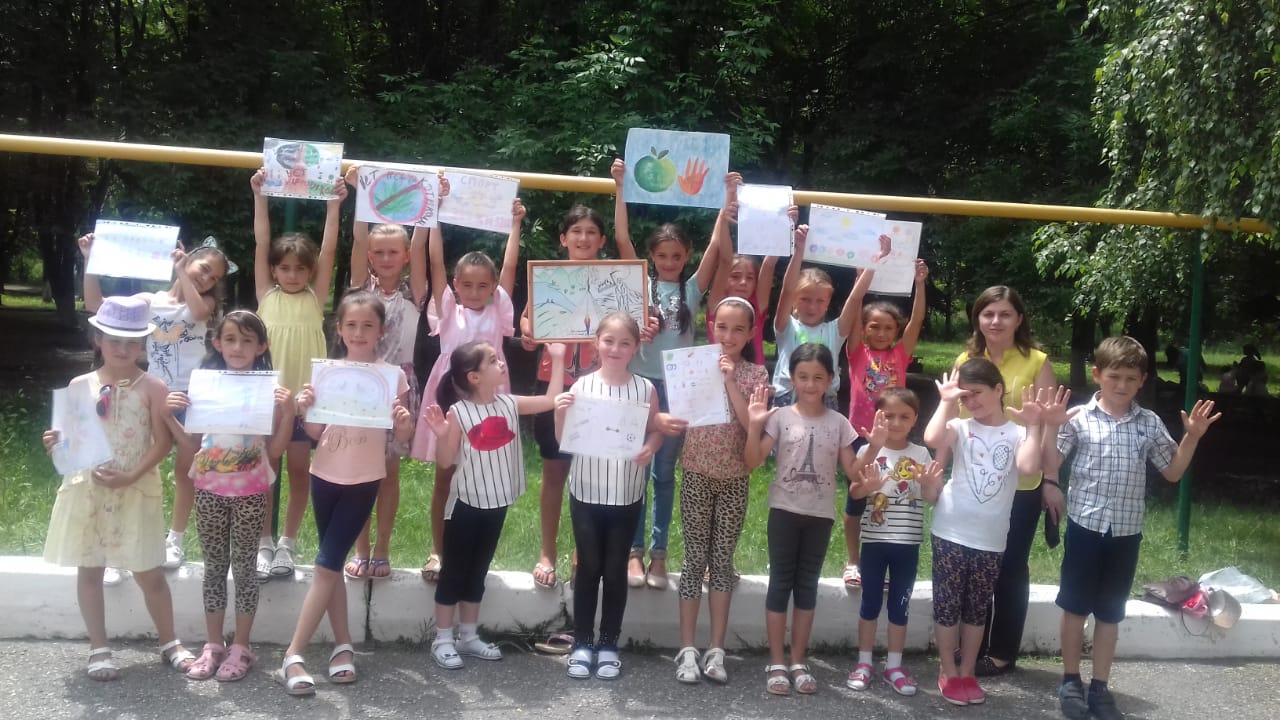 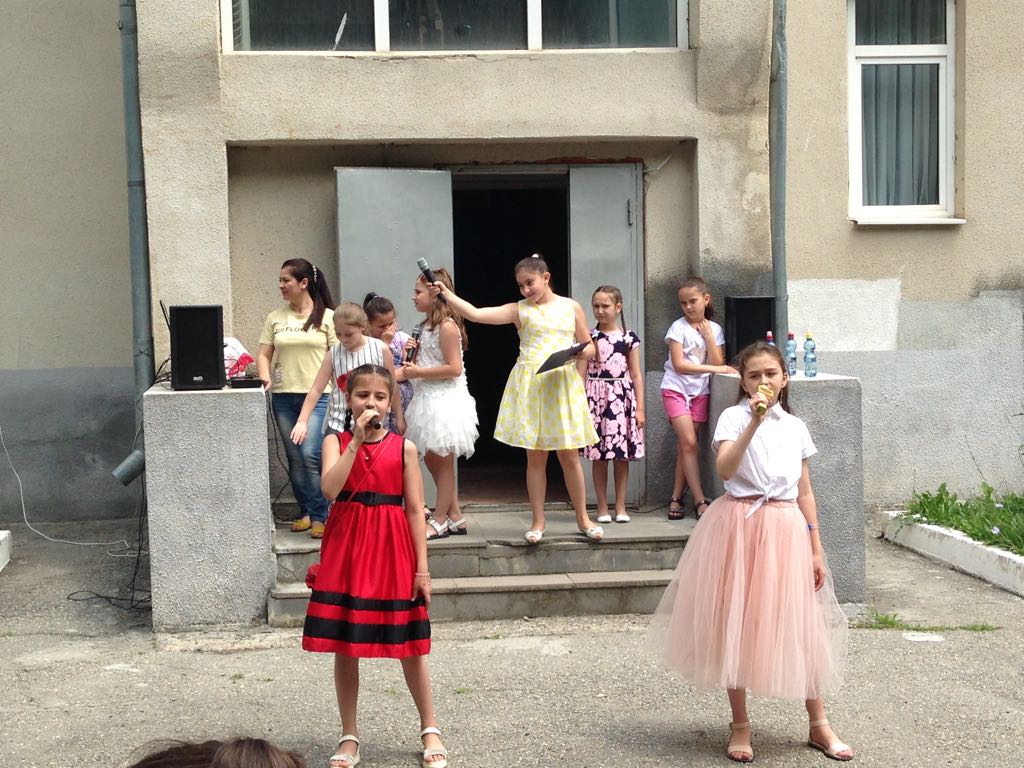 